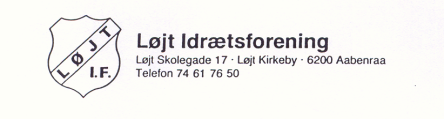 Bestyrelsesmødetirsdag d. 15. marts 2016Afbud: Keld Jessen-HansenFormanden: Da petanque ikke længere har et udvalg, foreslås det, at der nedsættes  	ad hoc udvalg til stævner og andre opgaver. Inge-Lis spørger spillerne.	Mulighed for at kunne bruge B-nøgle til loungen undersøges og drøftes 	med hallen. Der skal være mulighed for at se fjernsyn i lokalet.	Budget tilsendt fra Jørgen Kannerup. Budgettet viser et minus på kr. 52 	000. Fodbold budgetterer med et minus på kr. 52000!!	Drøftedes og tages med på næste møde.Kassereren: Februarregnskabet viser et plus på kr. 65 000.Fodbold:	Er er fuld gang udendørs.	Kontingent er ok.Håndbold:	Er kåret som Årets Børneholdboldklub i Sønderjylland.Gymnastik:	Afholder opvisning lørdag d. 19. marts. Kl. 13.30.Badminton:	IntetTennis:	Har ingen formand. Går på skift til HB møder.Volley:	intet.Petanque:	Har deltaget i DGI møde i Hjordkær.	Indtil videre er Inge Lis kontaktperson (se under Formanden)Løb:	Løjterlig Lørdag afholdes d. 4. juni med Løjt Løbet, Store Legedag og 	fest om aftenen med temaet Roligan.Evt:.	Næste møde er tirsdag d. 12. april kl. 19.00.Referat: Henning